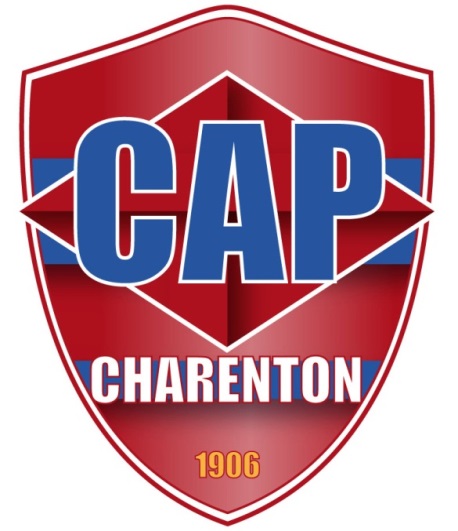                          INFO LICENCESAISON 2017/2018Tout dossier incomplet sera automatiquement refusé par le secrétariat du CAP CharentonQue doit contenir un dossier complet ?Pour être accepté et validé votre dossier doit contenir les documents suivants :Demande de licence complétée et signée.Certificat médical complété sur la demande de licence (aucun certificat médical volant n’est accepté).Photocopie de la pièce d’identité de l’adhérent.1 Photos d’identité de l’adhérent.La cotisation : 280€ pour les Charentonnais et 295€ pour les non Charentonnais La feuille d’autorisation parentaleLa feuille des équipements KAPPA (pour les catégories concernées)Concernant un joueur muté les frais de changement de club seront à sa charge à savoir :91.60€ des U15 au Vétérans45.80€ des U6 au U13